				        Bewandert. Begeistert. Bewährt.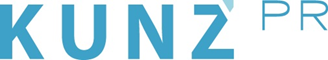 Presse-Info Alta Badia16. August 2022Die Wasserhexen aus La Val: Ganes geben exklusives Heimatkonzert auf Ladinisch(Alta Badia) Magische Momente erwarten Musikbegeisterte am 8. September in Alta Badia. Das Südtiroler Poptrio Ganes spielt in seinem Heimatort La Val einfühlsame Songs mit Ladinischen Texten, der rätoromanischen Muttersprache der Gründer-Schwestern. Und es sind auch die Bräuche und Traditionen der Dolomitenregion, die Elisabeth und Marlene Schuen bis heute beeinflussen. In den alten Sagen sind Ganes Wasserhexen, die ihrem Entdecker Glück oder Unglück bringen – je nachdem, wie man sich ihnen gegenüber verhält. Vielleicht verzaubern sie deshalb ein immer größeres Publikum. Wahrscheinlicher aber durch ihr Können. Sie tourten bereits mit Hubert von Goisern und sind mittlerweile weit über die Grenzen Südtirols bekannt. Seit 2018 ergänzt die Bassistin Natalie Plöger das Frauentrio. Ganes machen Popmusik, die perfekt mit der heimischen Kultur und dem Klang der Sprache harmoniert. Wer sich davon überzeugen möchte, kommt um 20.30 Uhr zur Altkirche in La Val und genießt das Konzert mit Blick auf den Heiligkreuzkofel. Der Eintritt ist frei. Bei schlechtem Wetter findet das Konzert in der Kirche statt. Übrigens: 2015 wurde La Val zum ersten Wanderdorf Südtirols zertifiziert und ist idealer Ausgangspunkt, um die Naturparks Fanes-Sennes-Prags und Puez-Geisler zu erkunden.www.altabadia.org